Техника и тактика в волейболе.Поначалу волейбольная игра во многом строилась на индивидуальном мастерстве отдельных спортсменов. Но уже в начале 20 в. закладываются основы командной игры, наигрываются некоторые комбинации и игровые связи.Во второй половине 1920-х годов формируются основные технические элементы игры (подача, пас, атакующий удар и блок), на основе которых постепенно разрабатывается тактика командных действий, требующая взаимопонимания и сыгранности партнеров. (Например, «погасить» мяч в площадку соперника невозможно без точного и своевременного паса.) В 1930-е годы появляются групповой (с участием двух и даже трех игроков обороняющейся команды) блок и страховка, новые атакующие – в том числе обманные – удары. Немало новых технических приемов появилось в волейболе после Второй мировой войны. Так, в 1960-е годы волейболисты освоили, среди прочего, прием мяча в падении и с перекатом и блок с переносом рук на сторону соперника, а в 1980-е – подачу мяча в прыжке.Современный волейбол – это игра высоких скоростей и больших высот. Атакующий удар нередко производится с высоты, заметно превышающей высоту баскетбольного кольца (порядка 3,5 и более метров), и достигает «цели» за считанные доли секунды.Волейбольная площадка с каждой стороны условно разделена на шесть зон: три под сеткой (передняя линия) и три сзади, в трех метрах от сетки (задняя линия). Три игрока передней линии занимают позиции (слева направо) 4, 3 и 2, а игроки задней линии, соответственно, 5, 6 и 1 (позиция подающего). Начальная расстановка определяет порядок последующего перехода игроков на площадке: подающий переходит на позицию 6, затем – 5 и т.д. Этот порядок сохраняется на протяжении всей партии. Перед началом каждой партии тренер представляет начальную расстановку своей команды в специальной карточке расстановки. В момент удара по мячу подающим игроки обеих команд должны находиться в пределах своей площадки в порядке перехода, за исключением подающего. Если команда выигрывает очко при чужой подаче, то перед своей подачей игроки, двигаясь по часовой стрелке, переходят в другие зоны. Определенные «позиционные ограничения» сохраняются и в процессе игры. Игроки задней линии не могут участвовать в состоявшемся блоке, а также завершать атакующий удар из передней зоны, если мяч в момент касания находится выше верхнего края сетки.В современном волейболе различают пять основных амплуа игроков: связующий, диагональный нападающий, центральный блокирующий, доигровщик и либеро.Связующий (или пасующий) определяет «тактический рисунок» игры своей команды. Именно он в большинстве случаев выполняет передачу мяча нападающему для завершающего удара (исключение – ситуации, когда связующий оказывается в роли принимающего). От его действий во многом зависит успех в борьбе с блокирующими команды-соперника. Связующий определяет слабые места в неприятельской обороне (например, невысокий игрок на передней линии или не очень расторопный центральный блокирующий) и выводит атакующего на наиболее выгодную позицию. Связующий – мозговой центр команды и ее лидер.В роли диагонального (или универсального) нападающего выступают самые мощные и прыгучие игроки команды, поскольку они атакуют в основном с задней линии. Именно диагональные нападающие набирают больше всего очков в игре.Двое центральных блокирующих, или нападающие первого темпа бьют с коротких прострельных передач. На этой позиции выступает немало спортсменов «баскетбольного роста» – таких, как игрок сборной России Алексей Казаков (217 см). Главная их задача – блокировать удары соперников так, чтобы мяч не перелетел через сетку или попал к защитникам своей команды. Прыжок блокирующих должен быть не только высоким, но и своевременным – в противном случае блокируемый «перевисит» блок и нанесет удар поверх него. Правилами допускается перенос рук блокирующими на сторону соперника – при том условии, что они касаются мяча после того, как его коснется атакующий.Доигровщики, или нападающие второго темпа атакуют с краев сетки. Им часто адресуют для «обработки» трудные мячи. На доигровщиков возложен также прием мяча с подачи соперника. Принимающий должен обладать отменной реакцией: за десятые доли секунды ему надо определить «угол атаки» соперника, выбрать наиболее удачную позицию для приема мяча и решить, куда его следует отыграть.Амплуа либеро появилось в волейболе в конце 1990-х годов. Это свободный защитник, играющий на задней линии вместо одного из партнеров. На него ложится основная нагрузка по приему мяча. На площадке он выделяется формой, цвет которой контрастен по цвету форме других игроков команды. На либеро не распространяется ограничение на замены, но между двумя его заменами должен быть проведен розыгрыш мяча, а сменить либеро на площадке может только тот игрок, которого он заменил ранее. Либеро не имеет права подавать, атаковать в прыжке, а также участвовать в блоке. На него распространяются все ограничения, касающиеся игроков задней линии. Амплуа либеро идеально подходит для игроков невысокого роста. Появление подобного «узкого специалиста» заметно расширило возможности команды в защите.Стандартная схема действий принимающей команды: прием мяча – передача – атакующий удар.В процессе игры лучшие блокирующие команды – в результате переходов – не всегда находятся на передней линии, точно так же, как лучшие защитники – на задней. Поэтому оптимальная первоначальная расстановка игроков на площадке и последующее варьирование состава при помощи замен – ключевой момент в тактике современного волейбола.В арсенале каждой команды есть свои излюбленные наигранные схемы и «фирменные» приемы. На Олимпийских играх 1984 подачи в прыжке (не новый по тем временам прием) в исполнении игроков сборной Бразилии поразили всех невиданной прежде эффективностью – и во многом предопределили общий успех команды, занявшей 2-е место. Сейчас этот прием взяли на вооружение все команды. После подачи таких мастеров, как итальянец Андреа Санторетти, мяч летит с невероятной скоростью и вращением.Немало технических и тактических новшеств привнесли в игру наши спортсмены и тренеры: внезапная атака с первого паса, резаные подачи, откидки мяча назад и др.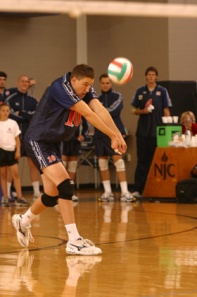 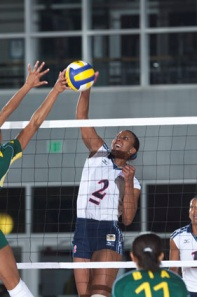 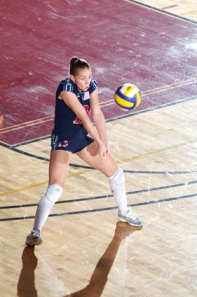 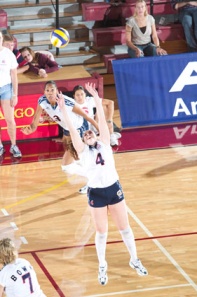 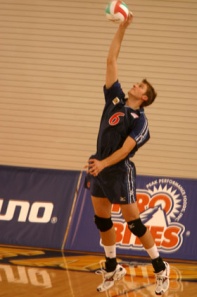 